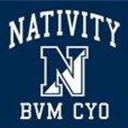 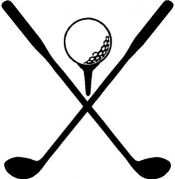 13th Annual Nativity BVM Golf OutingThursday, September 21, 2017 @ 8:00am (Registration opens at 7:00am)Paxon Hollow Golf Club – Marple Township, PAGolf & Lunch $150 per Golfer / Pre-Paid Foursome $550 / Lunch Only $35.00Contests: Hole-In-One WIN A CAR / $10,000 Putting Contest / Silent Auction Hand Wedge Competition – Win a BBQ for 10 / Win a 60” LED Smart TV TEAM CAPTAIN (please print)Name: _____________________________________________Address: ____________________________________________Phone: _____________________________________________Email: _____________________________________________Golfers Names:				(   ) Please assign me to a foursome____________________________________  Shirt Size: 			____________________________________  Shirt Size: 			____________________________________  Shirt Size: 			____________________________________  Shirt Size: 			I am unable to attend, enclosed is my gift of $_____________Make checks payable to Nativity BVM CYO & Mail to Dan Costello - 153 Winter St. Media, PA 19063OrPay with your PayPal account using the email address: nativitybvmcyo@gmail.com